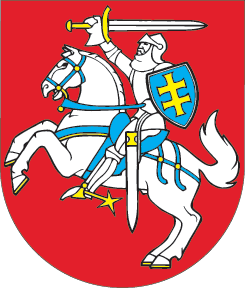 LIETUVOS RESPUBLIKOSINVESTICIJŲ ĮSTATYMO NR. VIII-1312 8 STRAIPSNIO PAKEITIMOĮSTATYMAS2014 m. spalio 21 d. Nr. XII-1271
Vilnius1 straipsnis. 8 straipsnio pakeitimas 1. Papildyti 8 straipsnį nauja 3 dalimi ir ją išdėstyti taip:„3. Investicijos į svarbią strateginę reikšmę nacionaliniam saugumui turintį ūkio sektorių arba ypatingą strateginę ar strateginę reikšmę nacionaliniam saugumui turinčių įrenginių nacionaliniam saugumui svarbios apsaugos zonos teritorijoje leidžiamos tik įvertinus potencialaus dalyvio atitiktį nacionalinio saugumo interesams Lietuvos Respublikos strateginę reikšmę nacionaliniam saugumui turinčių įmonių ir įrenginių bei kitų nacionaliniam saugumui užtikrinti svarbių įmonių įstatymo nustatytais atvejais ir tvarka.“2. Buvusią 8 straipsnio 3 dalį laikyti 4 dalimi.2 straipsnis. Įstatymo įsigaliojimasŠis įstatymas įsigalioja 2014 m. lapkričio 1 d.Skelbiu šį Lietuvos Respublikos Seimo priimtą įstatymą.Respublikos Prezidentė	Dalia Grybauskaitė